Poštovani roditelji i draga djeco!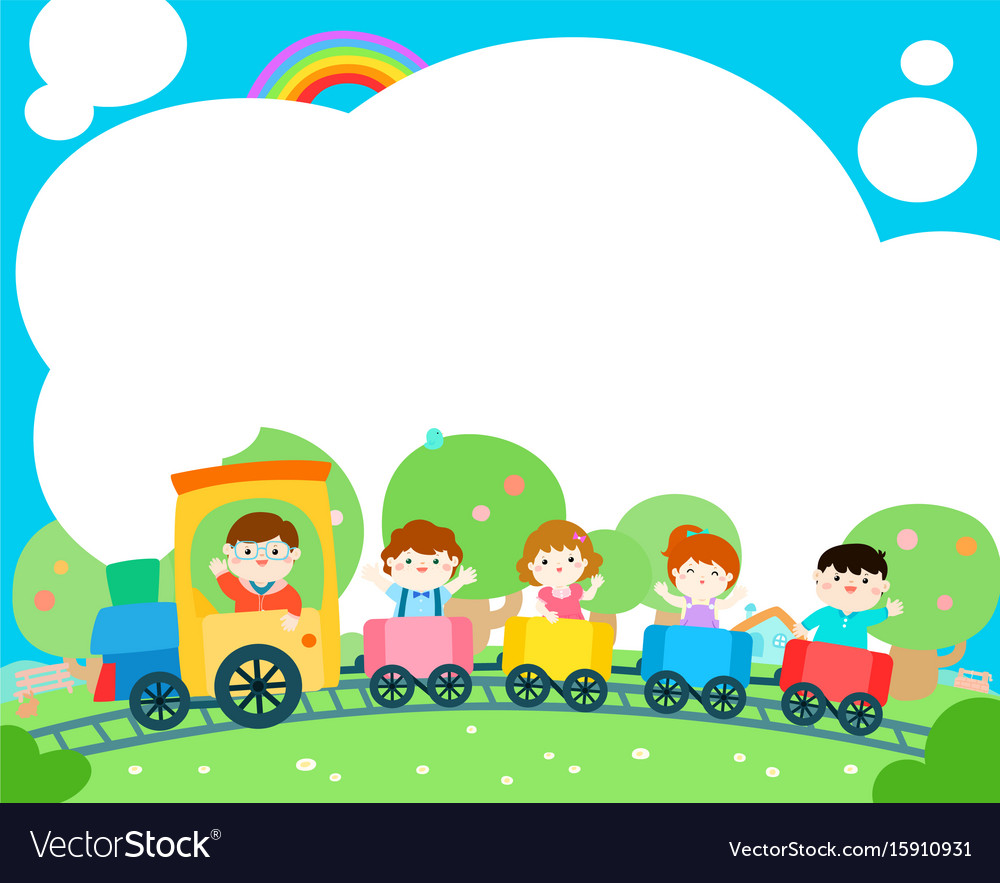 Dio današnjeg zadatka ćete pronaći na linku ispod. Zajedno sa djetetom poslušajte priču, a zatim odgovorite na nekoliko pitanja u  crtančicu.https://youtu.be/ZlVJ_12nVucŠto se voliš igrati sa prijateljima?Što te veseli?Pogledaj se u zrcalo i pogledaj cijelu svoju obitelj, pa napiši po čemu se razlikuješ od ostalih članova svoje obitelji?Kada si završio/la sa odgovorima nacrtaj u  crtančicu svoju obitelj.ZABAVA ZA OBITELJZa vikend dok šećeš sa roditeljima ili se igraš u dvorištu poigrajte igru tko će imenovati više predmeta koje vidiš oko sebe. Možete uključiti sve članove obitelji u igru.